GUÍA DE APRENDIZAJE N°  4INSTRUCCIONES GENERALES:Responde lo solicitado en el cuaderno personal de la asignatura CON LÁPIZ DE PASTA Y LETRA LEGIBLE, solo las respuestas, respetando la enumeración de esta guía. También se pueden redactar las respuestas en algún procesador de textos (como MS Word).Mantén el orden, limpieza y ortografía en el trabajo.Una vez finalizado el desarrollo de la guía, envía las respuestas al mail del profesor que aparece a continuación. Si se escribió en el cuaderno, se envían las fotografías de las respuestas. Si se escribió en el procesador de textos, se envía el archivo. Importante: En el asunto del correo, indicar nombre y curso.Una vez recepcionado y probado que el archivo no está dañado, el profesor acusará recibo del mismo, siendo su comprobante de entrega. Es responsabilidad del estudiante el correcto ingreso de la dirección electrónica y la carga del archivo.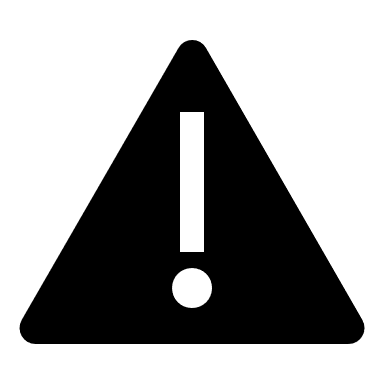 IMPORTANTE: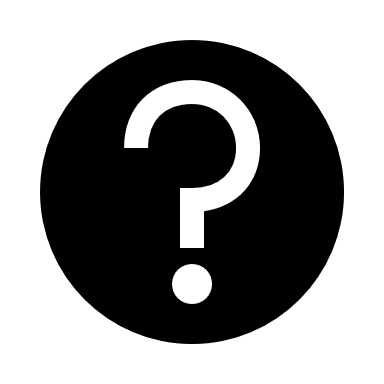 En caso de consultas, escribir al mail de tu profesor: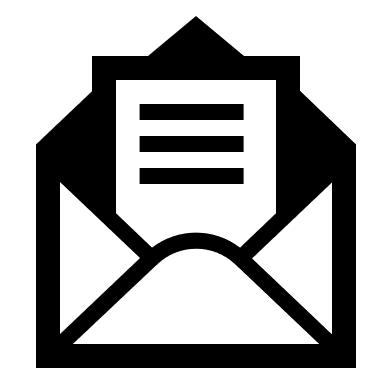 - Leonardo Allendes: leonardoallendes@maxsalas.cl - Rebeca Bustos: rebeca.bustos@maxsalas.cl- Victoria Herrera: victoria.herrera.quiroga@gmail.com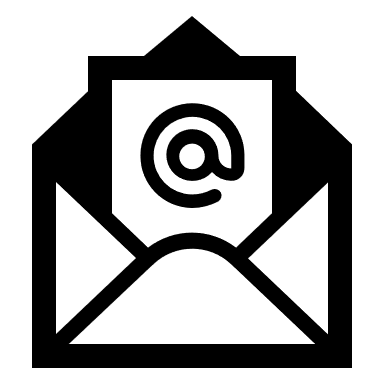 - Andrés Osorio: andres.osorio@maxsalas.cl- Viviana Quiero: quierovivi@gmail.com- Juliet Turner: jccturner@gmail.comLOS DERECHOS HUMANOS Y LA DEMOCRACIALa Democracia y los Derechos Humanos están estrechamente vinculados. De acuerdo con las Naciones Unidas, “la democracia proporciona el medio natural para la protección y la realización efectiva de los Derechos Humanos”. Ambos son producto de los cambios vividos por la sociedad con el paso del tiempo, y se entienden como conquistas logradas por la ciudadanía. A medida que se avanza en la garantía universal de los derechos humanos, se avanza también en la profundización de la Democracia.Además, los derechos humanos conllevan ciertas dimensiones e implicancias:ActividadA continuación, lee las páginas 23, 24, 25, 32 y 33 y desarrolla las siguientes actividades:1.- Desarrolla las preguntas que aparecen en la página 25 en el extremo inferior derecho2.- En tu calidad de ciudadano(a) del siglo XXI, ¿qué posibilidades te entrega contar con derechos humanos?¿Las personas del pasado tuvieron acceso a estas mismas posibilidades?¿Por qué?3.- En la página 33 aparecen los derechos de 1°, 2°, 3° y 4° generación. Da un ejemplo concreto de cada uno de ellos. (Durante la lectura apóyate en la definición de los siguientes conceptos)Democracia: Sistema político que defiende la soberanía del pueblo y el derecho del pueblo a elegir y controlar a sus gobernantes.Blasfemia: Palabra o expresión injuriosa que se dice contra Dios o las cosas sagradasInflexión: Los puntos de inflexión son esos instantes, momentos o situaciones, que suceden de forma absolutamente inesperada, a raíz de los cuales tu vida cambia… y nada vuelve a ser como antes.Vulneración de Derechos Humanos: El concepto de “vulneración de derechos” corresponde a cualquier trasgresión a los derechos de niños, niñas y adolescentes establecidos en la Convención de los Derechos del Niño, la cual puede ser constitutiva de delito o no, dependiendo de nuestra legislación.Cohortes: Grupo de individuos que comparten una característica común, como el año de nacimiento. En el campo de la medicina, una cohorte es un grupo que forma parte de un ensayo clínico o estudio al que se observa durante un período de tiempo.Vectores: en el texto se refiere a  jóvenes actores que posibilitan cambios.Prescindir: Renunciar a una persona o una cosa, o dejar de contar con ella.Ciudadanía: Condición que reconoce a una persona una serie de derechos políticos y sociales que le permiten intervenir en la política de un país determinado.Pauta de autoevaluación AsignaturaEducación ciudadanaNIVEL3° mEDIOUNIDADJusticia y derechos humanosOBJETIVO DE APRENDIZAJE O HABILIDADESpromover el reconocimiento, defensa y exigibilidad de los derechos humanos en la vida cotidiana, considerando los principios de universalidad, indivisibilidad, inalienabilidad, igualdad y no discriminación que la sustentanArtículo 29 Declaración Universal de los Derechos Humanos1. Toda persona tiene deberes respecto a la comunidad, puesto que sólo en ella puede desarrollar libre y plenamente su personalidad.
2. En el ejercicio de sus derechos y en el disfrute de sus libertades, toda persona estará solamente sujeta a las limitaciones establecidas por la ley con el único fin de asegurar el reconocimiento y el respeto de los derechos y libertades de los demás, y de satisfacer las justas exigencias de la moral, del orden público y del bienestar general en una sociedad democráticaDimensionesImplicacionesPolíticaIgualdad de derechos civiles y políticosResponsabilidad de respetar los derechos de los demás y de participar en la vida políticaSocialIgualdad de acceso a las oportunidades y serviciosUso responsable de los serviciosCivilÉtica profesionalParticipación en la opinión pública y voluntariadoEconómicaEquidad en la relaciones laboralesResponsabilidad personal y corporativaConsumo justo y responsableInterculturalRespeto activo, solidaridad y diálogoApoyo a los inmigrantesCosmopolitaSolidaridad internacionalEquidad mundialONU y ONG.IndicadorSiempreCasi SiempreAlgunas veces Esta vez noHe dedicado el tiempo suficiente a resolver esta guíaMe preocupé de leer y clarificar el objetivo de esta actividad propuesta por mi profesor (a)He tomado nota de lo más relevante He pensado en lo que ya sé de este tema para relacionarlo con lo que aprenderéAtendí a las recomendaciones de mi profesor (a) Realicé conexiones entre la información  nueva con los que ya sabíaIdentifiqué las dificultades que enfrenté al hacer las actividades Identifiqué e integré nuevo vocabulario especializado propio de las Ciencias SocialesUsé recursos diversos (fuentes digitales, libro de texto, consulta a mis padres u otros compañeros) para aprender más de la temática propuestaMe planteo preguntas o desarrollo  imágenes mentales para comprender el contenido estudiadoValoré mi responsabilidad como estudiante en mi contexto local y nacionalColaboré con mis compañeros (as) en la resolución de laa actividades propuestas